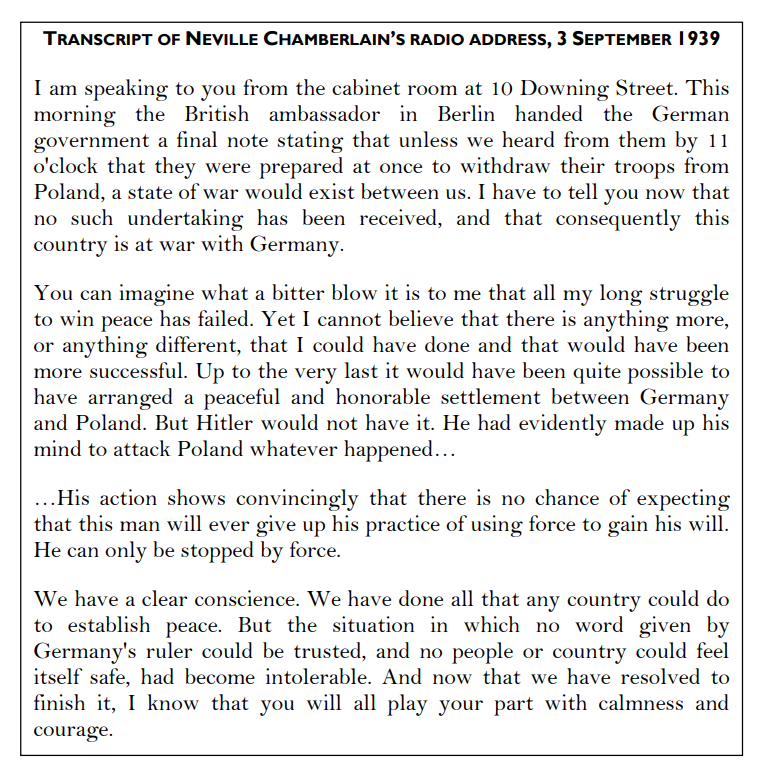 Britain declares war on Germany - BBC Teach